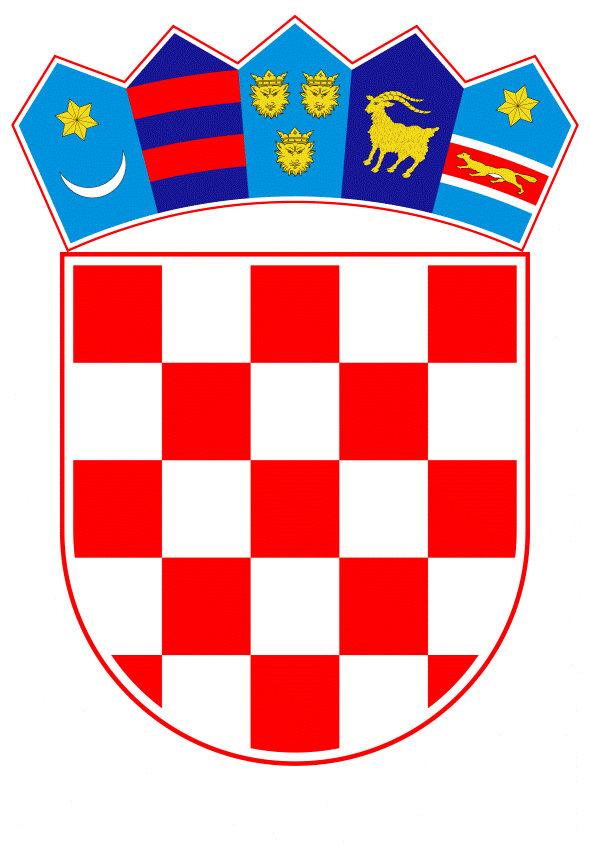 VLADA REPUBLIKE HRVATSKEZagreb, 24. kolovoza 2022._________________________________________________________________________________________________________________________________________________________________________________________________________________________________________________________________________________________________________Banski dvori | Trg Sv. Marka 2 | 10000 Zagreb | tel. 01 4569 222 | vlada.gov.hrMINISTARSTVO PRAVOSUĐA I UPRAVE											       NACRTPRIJEDLOG ZAKONA O IZMJENAMA OVRŠNOG ZAKONA, S KONAČNIM PRIJEDLOGOM ZAKONAZagreb, kolovoz 2022.NACRT PRIJEDLOGA ZAKONA O IZMJENAMA OVRŠNOG ZAKONA I.	USTAVNA OSNOVA ZA DONOŠENJE ZAKONA Ustavna osnova za donošenje Zakona o izmjenama Ovršnog zakona sadržana je u članku 2. stavku 4. podstavku 1. Ustava Republike Hrvatske („Narodne novine“, br. 85/10. - pročišćeni tekst i 5/14. - Odluka Ustavnog suda Republike Hrvatske). II.	OCJENA STANJA I OSNOVNA PITANJA KOJA SE TREBAJU UREDITI 	ZAKONOM TE POSLJEDICE DONOŠENJA ZAKONA 	Republika Hrvatska potpisivanjem Ugovora o pristupanju Republike Hrvatske Europskoj uniji  postala je stranka Ugovora o Europskoj uniji, kao i Ugovora o funkcioniranju Europske unije i Ugovora o osnivanju Europske zajednice za atomsku energiju te je time preuzela obvezu uvođenja eura nakon što ispuni propisane uvjete kao i druge odredbe koje se odnose na države članice koje rabe zajedničku valutu.Upotreba eura kao jedinstvene valute u Ekonomskoj i monetarnoj uniji regulirana je trima uredbama Vijeća EU-a. To su Uredba Vijeća (EZ) br. 1103/97 od 17. lipnja 1997. o određenim odredbama koje se odnose na uvođenje eura, Uredba Vijeća (EZ) br. 974/98 od 3. svibnja 1998. o uvođenju eura i Uredba Vijeća (EZ) br. 2866/98 od 31. prosinca 1998. o stopama konverzije između eura i valuta država članica koje usvajaju euro. Ove se uredbe izravno primjenjuju u svim državama sudionicama monetarne unije od dana uvođenja eura, pri čemu se posljednje dvije revidiraju svaki put kad neka država članica uvede euro. Konkretno, Uredba Vijeća (EZ) br. 974/98 mijenja se na način da se nova država članica uvrštava u popis država europodručja, dok se Uredba Vijeća (EZ) br. 2866/98 mijenja na način da se dopunjuje utvrđivanjem stope konverzije između eura i valute države članice koja uvodi euro.U listopadu 2017. Vlada Republike Hrvatske (u daljnjem tekstu: Vlada) i Hrvatska narodna banka predstavile su Strategiju za uvođenje eura kao službene valute u Republici Hrvatskoj, kojom je utvrđeno da Republika Hrvatska ispunjava sve formalne kriterije za uvođenje eura, osim kriterija koji se tiče dvogodišnjeg sudjelovanja u Europskom tečajnom mehanizmu (u daljnjem tekstu: ERM II). Nakon toga, u srpnju 2020., Republika Hrvatska je ušla u ERM II, a Vlada je na sjednici održanoj 23. prosinca 2020. donijela Nacionalni plan zamjene hrvatske kune eurom u kojem je sadržan pregled svih važnijih aktivnosti koje će sudionici priprema za uvođenje eura, iz privatnog i javnog sektora, provoditi u okviru priprema za uvođenje eura. U tom su dokumentu pojašnjena temeljna načela za provedbu postupka uvođenja eura, kao i sam tijek zamjene valuta. Istim dokumentom dan je pregled pravnog okvira na razini EU koji uređuje pitanje upotrebe eura kao zajedničke valute te je opisana potrebna prilagodba nacionalnog zakonodavstva za uvođenje eura.Osim donošenja zakona kojim se uređuju najvažnija pitanja vezana uz uvođenje eura kao službene valute u Republici Hrvatskoj, za potrebe pune prilagodbe hrvatskog zakonodavstva uvođenju eura kao službene valute potrebno je izmijeniti niz drugih zakona i podzakonskih propisa koji sadržavaju odredbe povezane s kunom.Stoga se predmetnim izmjenama prilagođava dio odredbi koje se odnose na pozivanje na kunu te se sve utvrđene vrijednosti i vrijednosni pragovi iskazuju u euru.Sukladno navedenom, sve utvrđene vrijednosti i vrijednosni pragovi bit će iskazani u euru nakon ulaska Republike Hrvatske u Ekonomsku i monetarnu uniju.III.	OCJENA I IZVORI POTREBNIH SREDSTAVA ZA PROVOĐENJE ZAKONA Za provedbu Zakona o izmjenama Ovršnog zakona sredstva su osigurana u Državnom proračunu Republike Hrvatske za razdoblje 2022.-2024., u okviru redovne djelatnosti razdjela 109 – Ministarstvo pravosuđa i uprave.IV.	PRIJEDLOG ZA DONOŠENJE ZAKONA PO HITNOM POSTUPKUDonošenje ovog Zakona predlaže se po hitnom postupku sukladno članku 204. stavku 1. i članku 206. stavku 1. Poslovnika Hrvatskog sabora („Narodne novine“, broj 81/13., 113/16., 69/17., 29/18., 53/20., 119/20. – Odluka Ustavnog suda Republike Hrvatske i 123/20.), prema kojima se po hitnom postupku donose zakoni kada to zahtijevaju osobito opravdani razlozi, odnosno koji se usklađuju s dokumentima Europske unije ako to zatraži predlagatelj.S obzirom da je Vlada Republike Hrvatske na sjednici održanoj u prosincu 2020. godine donijela Nacionalni plan zamjene hrvatske kune eurom („Narodne novine“, broj 146/20.), zakone koji sadrže odredbe koje je potrebno izmijeniti radi prilagodbe hrvatskog zakonodavstva uvođenju eura, donošenje ovoga Zakona predlaže se po hitnom postupku jer je se njime osigurava prilagodba hrvatskog zakonodavstva uvođenju eura kao službene valute Republike Hrvatske.  V.	TEKST PRIJEDLOGA ZAKONATekst prijedloga zakona dan je u obliku Nacrta konačnog prijedloga zakona o izmjenama Ovršnog zakona.NACRT KONAČNOG PRIJEDLOGA ZAKONA O IZMJENAMA OVRŠNOG ZAKONAČlanak 1.U Ovršnom zakonu („Narodne novine“, br. 112/12., 25/13., 93/14., 55/16. - Odluka Ustavnog suda Republike Hrvatske, 73/17. i 131/20.) u članku 16. stavku 1. riječi: „1.000,00 do 30.000,00 kuna“ zamjenjuju se riječima: „130,00 do 3.980,00 eura“ te se riječi: „10.000,00 do 100.000,00 kuna“ zamjenjuju riječima: „1.320,00 do 13.270,00 eura“.U stavku 8. riječi: „5.000,00 kuna“ i „20.000,00 kuna“ zamjenjuju se riječima: „660,00 eura“ i „2.650,00 eura“.Članak 2.U članku 62. stavku 3. riječi: „400,00 kuna“ zamjenjuju se riječima: „50,00 eura“.Članak 3.U članku 80.b stavku 1. riječi: „40.000,00 kuna“ zamjenjuju se riječima: „5.300,00 eura“.U stavku 2. riječi: „40.000,00 kuna“ zamjenjuju se riječima: „5.300,00 eura“.Članak 4.U članku 169. stavku 1. riječi: „50.000,00 kuna“ zamjenjuju se riječima: „6.630,00 eura“.Članak 5.U članku 244. stavku 1. riječi: „kunskoj vrijednosti deviznih sredstava koja ona ima na deviznom računu“ zamjenjuju se riječima: „deviznim sredstvima koja ona ima na deviznom računu u protuvrijednosti u eurima“.U stavku 2. riječi: „kunskoj vrijednosti deviznih sredstava“ zamjenjuju se riječima: „vrijednosti deviznih sredstava u eurima“.Članak 6.U članku 290. stavku 3. riječi: „40.000,00 kuna“ zamjenjuju se riječima: „5.300,00 eura“.Članak 7.U članku 301. stavku 3. riječi: „kunskoj protuvrijednosti“ zamjenjuju se riječima: „protuvrijednosti u eurima“.Članak 8.U članku 365. stavku 1. riječi: „10.000,00 do 50.000,00 kuna“ zamjenjuju se riječima: „1.320,00 do 6.630,00 eura“.U stavku 2. riječi: „2.000,00 do 10.000,00 kuna“ zamjenjuju se riječima: ,,260,00 do 1.320,00 eura“.Članak 9.U članku 366. stavku 1. riječi: „10.000,00 do 50.000,00 kuna“ zamjenjuju se riječima: „1.320,00 do 6.630,00 eura“.U stavku 2. riječi: „2.000,00 do 10.000,00 kuna“ zamjenjuju se riječima: „260,00 do 1.320,00 eura“.U stavku 3. riječi: „2.000,00 do 10.000,00 kuna“ zamjenjuju se riječima: „260,00 do 1.320,00 eura“.Članak 10.U članku 367. stavku 1. riječi: „10.000,00 do 50.000,00 kuna“ zamjenjuju se riječima: „1.320,00 do 6.630,00 eura“.U stavku 2. riječi: „2.000,00 do 10.000,00 kuna“ zamjenjuju se riječima: „260,00 do 1.320,00 eura“.U stavku 3. riječi: „2.000,00 do 10.000,00 kuna“ zamjenjuju se riječima: „260,00 do 1.320,00 eura“.PRIJELAZNE I ZAVRŠNE ODREDBEČlanak 11.Ovaj Zakon objavit će se u „Narodnim novinama“, a stupa na snagu na dan uvođenja eura kao službene valute u Republici Hrvatskoj.   OBRAZLOŽENJE Uz članak 1. Odredbom se vrši usklađenje novčane kazne s uvođenjem eura kao službene valute u Republici Hrvatskoj sukladno članku 69. stavku 3. Zakona o uvođenju eura kao službene valute u Republici Hrvatskoj („Narodne novine“, broj  57/22., dalje: Zakon o uvođenju eura).Uz članak 2.Odredbom se vrši usklađenje novčane obveze s uvođenjem eura kao službene valute u Republici Hrvatskoj sukladno članku 69. stavku 3. Zakona o uvođenju eura kao službene valute u Republici Hrvatskoj („Narodne novine“, broj 57/22., dalje: Zakon o uvođenju eura).Uz članak 3.Odredbom se vrši usklađenje s uvođenjem eura kao službene valute u Republici Hrvatskoj. Navedenom odredbom određuje se iznos tražbine ispod kojeg se ne može podnijeti prijedlog za ovrhu na nekretnini uz propisane iznimke.Uz članak 4.Odredbom se vrši usklađenje novčane kazne s uvođenjem eura kao službene valute u Republici Hrvatskoj. Navedenom odredbom određuje se iznos vrijednosti pokretnina koje se upisuju u Očevidnik koji vodi Financijska agencija.Uz članak 5.Odredbom se vrši usklađenje s uvođenjem eura kao službene valute u Republici Hrvatskoj.Uz članak 6.Odredbom se vrši usklađenje s uvođenjem eura kao službene valute u Republici Hrvatskoj. Navedenom odredbom određuje se iznos tražbine ispod kojeg se ne može provesti ovrha na nekretnini.Uz članak 7.Odredbom se vrši usklađenje s uvođenjem eura kao službene valute u Republici Hrvatskoj.Uz članak 8.Odredbom se vrši usklađenje novčane kazne s uvođenjem eura kao službene valute u Republici Hrvatskoj sukladno članku 69. stavku 3. Zakona o uvođenju eura kao službene valute u Republici Hrvatskoj („Narodne novine“, broj 57/22., dalje: Zakon o uvođenju eura).Uz članak 9.Odredbom se vrši usklađenje novčane kazne s uvođenjem eura kao službene valute u Republici Hrvatskoj sukladno članku 69. stavku 3. Zakona o uvođenju eura kao službene valute u Republici Hrvatskoj („Narodne novine“, broj 57/22., dalje: Zakon o uvođenju eura).Uz članak 10.Odredbom se vrši usklađenje novčane kazne s uvođenjem eura kao službene valute u Republici Hrvatskoj sukladno članku 69. stavku 3. Zakona o uvođenju eura kao službene valute u Republici Hrvatskoj („Narodne novine“, broj 57/22., dalje: Zakon o uvođenju eura).Uz članak 11.Predmetnom odredbom određuje se stupanje na snagu Zakona.TEKST ODREDBI OVRŠNOG ZAKONA KOJE SE MIJENJAJUNovčana kazna i kazna zatvoraČlanak 16.(1) Kad je ovim Zakonom novčana kazna predviđena kao sredstvo ovrhe ili osiguranja, ta se kazna može izreći fizičkim osobama u iznosu od 1.000,00 do 30.000,00 kuna, a pravnim osobama u iznosu od 10.000,00 do 100.000,00 kuna. Zatvorska kazna predviđena ovim Zakonom izriče se od petnaest dana do tri mjeseca. Sud tijekom postupka može istoj osobi izreći više zatvorskih kazni za različita kažnjiva djela, a zbroj kazni u jednom postupku ovrhe ili osiguranja ne može prijeći šest mjeseci.(2) Ako se novčana kazna izriče pravnoj osobi, sud će izreći novčanu kaznu i odgovornim osobama u pravnoj osobi ako utvrdi da su te osobe činom ili propustom prouzročile kažnjivo djelo pravne osobe.(3) Ako se osoba kojoj je sud, u skladu s ovim Zakonom, zaprijetio novčanom kaznom ne pokori nalogu suda, sud će joj izreći tu kaznu i, u slučaju potrebe, zaprijetiti joj takvim novim kaznama te ih izricati sve dok ta osoba ne postupi po nalogu suda.(4) Ako fizička osoba kojoj je izrečena novčana kazna ne plati tu kaznu u roku koji je određen odlukom suda, ta će se kazna zamijeniti zatvorskom kaznom po pravilima kaznenoga prava o zamjeni novčane kazne zatvorskom kaznom. Ukupan zbroj zatvorskih kazni kojima su nekoj osobi zamijenjene izrečene novčane kazne ne može u istom postupku prijeći šest mjeseci, ako ovim Zakonom nije drukčije određeno.(5) Kad je ovim Zakonom predviđeno da se zatvorska kazna može izreći kao sredstvo ovrhe ili osiguranja, ta se kazna može pojedinačno izreći u trajanju do tri mjeseca, s time da ukupni zbroj pojedinačno izrečenih zatvorskih kazni u istome ovršnom postupku ne može prijeći šest mjeseci, ako ovim Zakonom nije drukčije određeno.(6) Sud može zaprijetiti novčanom kaznom pravnim osobama, a odgovornim osobama u pravnoj osobi i drugim fizičkim osobama novčanom kaznom ili zatvorskom kaznom, ili kazniti novčanom kaznom pravnu osobu, odnosno kazniti novčanom kaznom ili zatvorskom kaznom odgovorne osobe u pravnoj osobi i druge fizičke osobe:1. ako protivno nalogu ili zabrani suda poduzmu određene radnje s ciljem skrivanja, oštećenja ili uništenja imovine ovršenika ili protivnika osiguranja,2. ako poduzmu čine nasilja ili čine kojima mogu teško oštetiti ili ugroziti prava, sigurnost i dostojanstvo ovrhovoditelja i predlagatelja osiguranja ili drugih osoba koje sudjeluju u postupku ovrhe ili osiguranja,3. ako protivno nalogu ili zabrani suda poduzmu radnje koje mogu dovesti do nenadoknadive ili teško nadoknadive štete za ovrhovoditelja ili predlagatelja osiguranja,4. ako poduzmu radnje kojima se sud, sudski ovršitelj ili druge ovlaštene osobe ometaju u provedbi ovršnih radnji ili radnji osiguranja,5. te u drugim slučajevima predviđenim zakonom.(7) Zatvor iz stavka 6. ovoga članka može, na temelju jedne odluke kojom je određen, trajati najduže trideset dana. Tijekom istoga postupka može se, u slučaju potrebe, protiv iste osobe ponovno odrediti zatvor. Ukupno trajanje zatvora određenoga protiv neke osobe tijekom istoga postupka ne može biti duže od šest mjeseci.(8) Sud će kazniti novčanom kaznom do 5.000,00 kuna fizičku osobu, odnosno do 20.000,00 kuna pravnu osobu koja u podnesku vrijeđa sud, stranku ili drugoga sudionika u postupku. Novčana kazna može se izreći i zastupniku stranke ako je on odgovoran za vrijeđanje suda. Na tu novčanu kaznu na odgovarajući se način primjenjuju odredbe stavka 1. do 5. ovoga članka.(9) Zatvorska kazna izrečena prema odredbama ovoga Zakona izvršava se na način propisan za izvršenje zatvorske kazne izrečene u kaznenom postupku.(10) Izrečenu novčanu kaznu i zatvorsku kaznu sud će izvršiti po službenoj dužnosti, a troškovi izvršenja padaju na teret državnoga proračuna.(11) Novčana kazna i zatvorska kazna u smislu odredaba ovoga članka bez utjecaja su na kaznenu odgovornost osoba koje su u ovršnom postupku ili postupku osiguranja kažnjene novčanom kaznom ili zatvorskom kaznom, ali će se kazna izrečena prema odredbama ovoga Zakona uračunati u kaznu izrečenu u kaznenom postupku.(12) Sud može zaprijetiti novčanom kaznom ili zatvorskom kaznom osobama iz stavka 6. ovoga članka i u slučaju ako postoji osnovana bojazan da bi pravna ili fizička osoba mogla počiniti kažnjivu radnju iz stavka 6. točke 1. do 5. ovoga članka, pri čemu može tim osobama naložiti ili zabraniti poduzimanje određenih radnji.(13) Sud će pri odabiru kazne ili prijetnji kaznom, odnosno odabiru vrste kazne, primijeniti blažu kaznu ako se njome može ostvariti ista svrha.(14) O kažnjavanju novčanom kaznom i zatvorskom kaznom odlučuje sud rješenjem. Na rješenje o kažnjavanju dopuštena je žalba u roku od tri dana. O žalbi na rješenje o kažnjavanju odlučuje sud drugoga stupnja u roku od tri dana.(15) Žalba iz stavka 14. ovoga članka odgađa ovršnost rješenja.Razlozi za protuovrhuČlanak 62. (1) Nakon što je ovrha već provedena, ovršenik može u istom ovršnom postupku zatražiti od suda da naloži ovrhovoditelju da mu vrati ono što je ovrhom dobio:1. ako je ovršna isprava pravomoćno ukinuta, preinačena, poništena, stavljena izvan snage ili je na drugi način utvrđeno da je bez učinka,2. ako je tijekom ovrhe namirio ovrhovoditelju novčanu tražbinu izvan ovrhe tako da je ovrhovoditelj dvostruko namiren,3. ako je rješenje o ovrsi pravomoćno ukinuto i prijedlog za ovrhu odbačen ili odbijen, odnosno ako je rješenje o ovrsi pravomoćno preinačeno,4. ako je ovrha koja je provedena na određenom predmetu ovrhe pravomoćno proglašena nedopuštenom.(2) Prijedlog iz stavka 1. ovoga članka sud neće prihvatiti ako se u pogledu onoga što je ovrhovoditelj dobio ovrhom nastupile takve stvarne ili pravne promjene da vraćanje više nije moguće, a u slučaju iz stavka 1. točke 2. ovoga članka i ako ovršenik javnom ili javno ovjerovljenom ispravom ne dokaže da je ovrhovoditeljevu tražbinu namirio izvan ovrhe, odnosno ako ta činjenica nije općepoznata ili se njezino postojanje ne može utvrditi primjenom pravila o zakonskim predmnjevama.(3) Ako je ovrhovoditelj ovrhom naplatio određeni novčani iznos, ovršenik u prijedlogu za protuovrhu može tražiti plaćanje zakonskih zateznih kamata od dana naplate toga iznosa, a u slučaju iz stavka 1. točke 2. ovoga članka i posebnu naknadu u visini od 400,00 kuna ako je pozvao ovrhovoditelja da mu iznos plaćen izvan ovrhe vrati u roku od osam dana od poziva na povrat, a ovrhovoditelj to nije učinio.(4) Prava na naknadu štete iz razloga iz stavka 1. ovoga članka ovršenik može ostvarivati u posebnoj parnici.(5) Prijedlog za protuovrhu iz stavka 1. ovoga članka može se podnijeti u roku od tri mjeseca od dana kad je ovršenik saznao za razlog za protuovrhu, a najkasnije u roku od jedne godine od dana provedbe ovrhe.(6) Ovršenik ne može prije proteka roka iz stavka 5. ovoga članka svoju tražbinu ostvarivati u parničnom postupku, osim u slučaju iz stavka 2. ovoga članka.(7) Ako je ovršni postupak pokrenut po službenoj dužnosti, protuovrha nije dopuštena, već ovršenik svoja moguća prava može ostvarivati u posebnoj parnici.(8) Ako je ovrha provedena bez sudjelovanja suda, prijedlog iz stavka 1. ovoga članka ovršenik može podnijeti sudu koji bi bio nadležan za odlučivanje o prijedlogu za ovrhu na novčanoj tražbini i za provedbu te ovrhe protiv ovršenika.Posebni uvjeti za određivanje ovrhe na nekretniniČlanak 80.b(1) Sud će prijedlog za ovrhu na nekretnini odbiti ako glavnica tražbine radi čijeg se namirenja ovrha traži ne prelazi iznos od 40.000,00 kuna, osim ako je prijedlog podnesen radi prisilnog ostvarenja tražbine radi zakonskoga uzdržavanja ili tražbine radi naknade štete uzrokovane kaznenim djelom.(2) Ako glavnica tražbine radi čijeg se namirenja ovrha traži prelazi iznos od 40.000,00 kuna, sud može odbiti prijedlog za ovrhu na nekretnini ako ocijeni da bi prodaja nekretnine narušila pravičnu ravnotežu između interesa ovršenika i interesa ovrhovoditelja.(3) Pri ocjeni je li narušena pravična ravnoteža iz stavka 2. ovoga članka, sud će uzeti u obzir okolnosti slučaja, a osobito:– je li vrijednost tražbine koja se namiruje nerazmjerno manja od vrijednosti nekretnine na kojoj se predlaže provesti ovrhu,– je li ovrhovoditelj učinio vjerojatnim da je ovrha na drugim predmetima ovrhe bila bezuspješna, odnosno da nema drugih prikladnih mogućnosti da se tražbina u cijelosti ili u pretežnom dijelu namiri,– služi li nekretnina za stanovanje i zadovoljavanje osnovnih životnih potreba ovršenika te ima li ovršenik drugih nekretnina ili drugih mogućnosti da svoje potrebe zadovolji,– ima li ovrhovoditelj osobito opravdan interes za hitnim namirenjem tražbine radi ostvarenja vlastitoga uzdržavanja ili drugih važnih razloga,– je li se ovršenik izjavom sadržanom u javnoj ispravi ili ovjerovljenoj privatnoj ispravi izričito suglasio s time da ovrhovoditelj radi namirenja određene tražbine zatraži namirenje prodajom određene nekretnine.Vođenje očevidnikaČlanak 169.(1) Agencija vodi očevidnik nekretnina i pokretnina koje se prodaju u ovršnom postupku. Očevidnik se vodi o svim nekretninama koje se prodaju u ovršnom postupku, a o pokretninama ako je njihova procijenjena vrijednost veća od 50.000,00 kuna.(2) Očevidnik o nekretninama iz stavka 1. ovoga članka sadrži podatke o strankama, katastarskoj čestici, katastarskoj općini, površini i adresi nekretnine, što u naravi predstavlja, koje su veličine pojedini njezini dijelovi, procijenjenoj vrijednosti nekretnine i drugim uvjetima prodaje.(3) Očevidnik o pokretninama iz stavka 1. ovoga članka sadrži podatke o strankama, podatke kojima se ona može identificirati ako se radi o pojedinačno određenoj stvari, odnosno o njezinoj vrsti, količini i kvaliteti ako se radi o stvarima određenima po rodu i količini prema podacima iz zapisnika o pljenidbi, o procijenjenoj vrijednosti pokretne stvari, drugim uvjetima prodaje i ročištu za dražbu.(4) U očevidniku će se naznačiti i gdje se, kada i kako stvar može razgledati.(5) Očevidnik je javan. Dostupnost podataka upisanih u očevidnik osigurat će se preko interneta.(6) Pravilnik o sadržaju, načinu vođenja očevidnika iz stavaka 2. i 3. ovoga članka, način i rokove dostave podataka, obrasce za dostavu podataka te način zaštite identiteta stranke propisat će ministar nadležan za poslove pravosuđa.Opseg ovrhe na novčanim sredstvima na računu pravne osobeČlanak 244.(1) Ovrha radi ostvarenja novčane tražbine prema pravnoj osobi može se provesti na svim sredstvima na njezinim računima kod banke, a i na kunskoj vrijednosti deviznih sredstava koja ona ima na deviznom računu.(2) Ovrha na novčanim sredstvima na računu države, jedinica lokalne i područne (regionalne) samouprave kod banaka te na kunskoj vrijednosti deviznih sredstava koje te osobe imaju na deviznom računu, ne može se odrediti ako su ta sredstva nužna za obavljanje osnovnih zadaća tih pravnih osoba.(3) Odredba stavka 2. ovoga članka primjenjuje se i na pravne osobe tih tijela iz navedene odredbe.(4) Sud će, na prigovor pravne osobe, odnosno tijela iz stavaka 2. i 3. ovoga članka, saslušati stranke, a po potrebi provesti i druge dokaze o okolnostima od kojih zavisi primjena odredaba stavaka 2. i 3. ovoga članka.(5) Nakon provjera iz stavka 4. ovoga članka sud će rješenjem odrediti iznose do kojih se u određenim razmacima može provoditi ovrha radi naplate tražbine ovrhovoditelja.(6) Žalba protiv rješenja iz stavka 5. ovoga članka ne odgađa njegovu provedbu.Primjena odredaba o ovrsiČlanak 290.(1) Na osiguranje tražbine prema ovom dijelu Zakona na odgovarajući se način primjenjuju odredbe ovoga Zakona o ovrsi radi ostvarenja tražbine.(2) Na osiguranje tražbine ne primjenjuju se odredbe ovoga Zakona o nedopuštenosti ovrhe na nekretnini iz članka 80.b ovoga Zakona.(3) Sud će prijedlog za ovrhu na nekretnini odbiti ako se ovrha traži radi namirenja osigurane tražbine koja ne prelazi iznos glavnice od 40.000,00 kn, bez obzira na zabilježbu ovršivosti tražbine u zemljišnim knjigama i drugim javnim očevidnicima.Ročište u povodu prijedloga i sporazum stranakaČlanak 301.(1) Na prijedlog jedne ili obiju stranaka sud će odrediti ročište, na kojem će u zapisnik utvrditi sporazum stranaka o postojanju tražbine predlagatelja osiguranja i vrijeme njezina dospijeća te njihovu suglasnost da se radnjama osiguranja iz članka 300. ovoga Zakona, u ovisnosti o predmetu osiguranja, osigura ta novčana tražbina zasnivanjem založnoga prava. U sporazumu stranke mogu utvrditi i vrijednost predmeta osiguranja koja će u ovršnom postupku biti osnova za utvrđivanje vrijednosti predmeta osiguranja radi njegova unovčenja.(2) Potpisani zapisnik o sporazumu stranaka iz stavka 1. ovoga članka ima snagu sudske nagodbe.(3) Novčana tražbina iz stavka 1. ovoga članka može biti izražena i u kunskoj protuvrijednosti određenoga iznosa utvrđenoga u stranoj valuti.(4) Stranke mogu osigurati i nenovčanu tražbinu predlagatelja osiguranja tako da u sporazumu iz stavka 1. ovoga članka utvrde njegovu novčanu protuvrijednost. Osiguranje će se odrediti i provesti radi osiguranja novčane protuvrijednosti nenovčane tražbine. Ako stranke u sporazumu iz stavka 1. ovoga članka drukčije ne odrede, nenovčana tražbina ne prestaje sklapanjem toga sporazuma.(5) Nakon dospijeća nenovčane tražbine iz stavka 4. ovoga članka predlagatelj osiguranja može, po svom izboru, tražiti ovrhu radi ostvarenja nenovčane tražbine ili ovrhu radi naplate njegove nenovčane protuvrijednosti. Ako se u postupku ovrhe radi naplate novčane protuvrijednosti nenovčane tražbine predlagatelj osiguranja makar i djelomice namiri, prestaje u cijelosti njegova nenovčana tražbina i smatrat će se da predlagatelj osiguranja ima prema protivniku samo novčanu tražbinu koja odgovara nenamirenom dijelu novčane protuvrijednosti nenovčane tražbine.PrekršajiČlanak 365.(1) Novčanom kaznom od 10.000,00 do 50.000,00 kuna kaznit će se za prekršaj pravna osoba ako postupi protivno odredbi članka 212. stavka 3. ovoga Zakona.(2) Novčanom kaznom od 2.000,00 do 10.000,00 kuna kaznit će se za prekršaj iz stavka 1. ovoga članka i odgovorna osoba u pravnoj osobi.Prekršaji osoba i tijela koje su dužne davati podatke o dužnikuČlanak 366.(1) Novčanom kaznom od 10.000,00 do 50.000,00 kuna kaznit će se za prekršaj pravna osoba ako u roku od osam dana ne dostavi podatke iz članka 18. stavka 1. i 3. ovoga Zakona.(2) Novčanom kaznom od 2.000,00 do 10.000,00 kuna kaznit će se za prekršaj iz stavka 1. ovoga članka i odgovorna osoba u tijelu ili u pravnoj osobi.(3) Novčanom kaznom od 2.000,00 do 10.000,00 kuna kaznit će se fizička osoba za prekršaj iz stavka 1. ovoga članka.Prekršaji ovršenikova dužnika, odnosno osobe kod koje se nalazi ovršenikova imovinaČlanak 367.(1) Novčanom kaznom od 10.000,00 do 50.000,00 kuna kaznit će se za prekršaj pravna osoba ako se na zahtjev suda u roku od osam dana ne izjasni o činjenicama iz članka 18. stavka 2. ovoga Zakona.(2) Novčanom kaznom od 2.000,00 do 10.000,00 kuna kaznit će se za prekršaj iz stavka 1. ovoga članka odgovorna osoba u pravnoj osobi iz stavka 1. ovoga članka.(3) Novčanom kaznom od 2.000,00 do 10.000,00 kuna kaznit će se za prekršaj fizička osoba ako se na zahtjev suda u roku od osam dana ne izjasni o činjenicama iz članka 18. stavka 2. ovoga Zakona.Predlagatelj:Ministarstvo pravosuđa i upravePredmet:Prijedlog zakona o izmjenama Ovršnog zakona, s Nacrtom konačnog prijedloga zakona